Методический семинар для преподавателей английского языка и методистов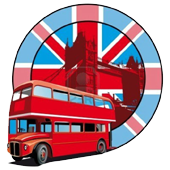 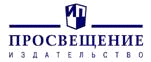 Приглашаем на семинар на тему:«Реализация требований ФГОС на уроках английского языка в старшей школе (10–11 классы). Подготовка к ОГЭ и ЕГЭ»Семинар проведет  Юрий Алексеевич Смирнов, руководитель Центра лингвистического образования АО «Издательство «Просвещение».Семинар состоится 9 сентября 2015 года в г. Нижний Тагил в МОУ СОШ № 32 по адресу ул. Карла Маркса, д. 67. Начало семинара в 14:00 (до 17:00). 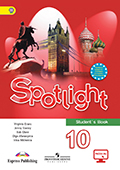 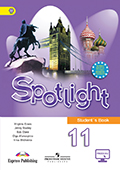 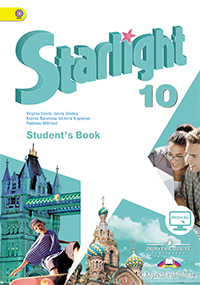 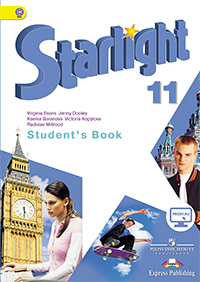 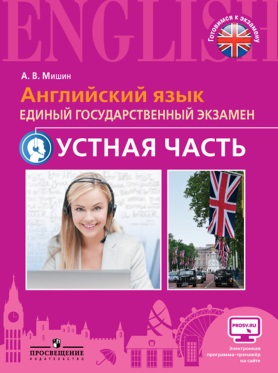 В программе семинара следующие вопросы:Достижение предметных, личностных и метапредметных результатов нового ФГОС в старшей школе.Подготовка к ОГЭ по английскому языку с УМК «Spotlight 5-9» и ”Starlight 5-9”.Подготовка к ЕГЭ по английскому языку с УМК «Spotlight 10-11» и ”Starlight “10-11”.Дополнительные пособия для подготовки к ОГЭ и ЕГЭ (включая устную часть).Электронные формы учебников.Учебно-методическая помощь учителю на сайте издательства.Семинар бесплатный.Все участники семинара получат сертификаты издательства «Просвещение». об участии в семинаре.На семинаре будет работать выставка книжной продукции издательства «Просвещение». ТД «Люмна» организует продажу учебно-методической литературы.Для участия в семинаре в г. Нижнем Тагиле  необходима предварительная запись 
до 8 сентября 2015 г. включительно.
Запись осуществляет  методист МИМЦ  Певень Екатерина Валерьевна.
  8 (3435) 43-40-10  mimc-nt@yandex.ru (для Певень Е.В.)Сайт МИМЦ: imcnt.ru (раздел регистрация на семинар)